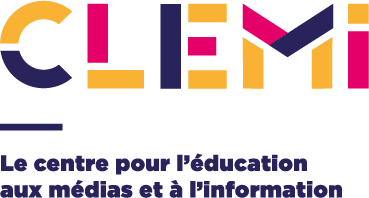 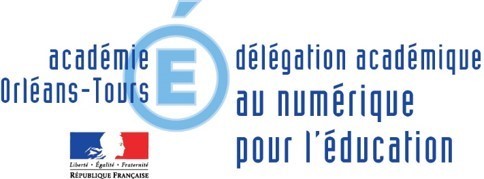 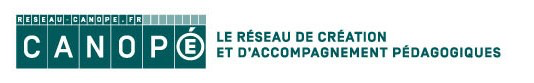 Fiche action 2017 / 2018 A envoyer en pièce jointe au format.doc à Webradio@ac-orleans-tours.fr Intitulé de l’action Etablissement scolaire NOM : Adresse : Courriel : Personne ressource à contacter NOM :                                              Prénom : Qualité : Courriel : Classe (s) concernée (s) Précisez le nombre d’élèves. Composition de l’équipe pédagogiqueNotez les disciplines engagées. A l’origine du projet Objectifs Modalités de mise en œuvre Evaluation envisagéePartenariat (s)Signature du chef d’établissement (Cachet de l’établissement)